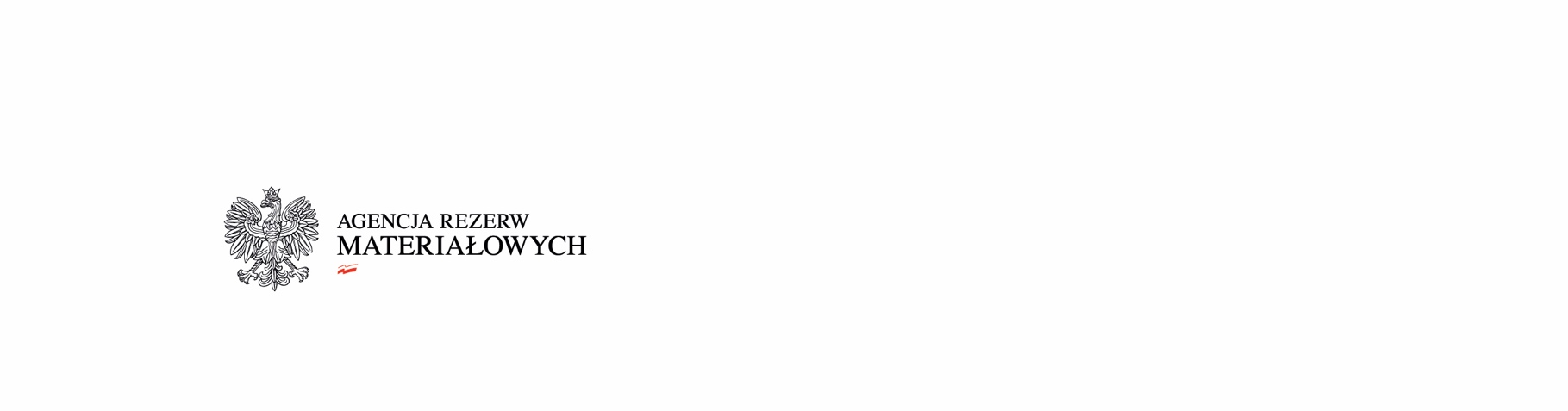 Biuro Zakupów BZ.261.90.2020Warszawa, dnia 23 grudnia 2020 r.Ogłoszenie o zamówieniu publicznym na usługi społecznezgodnie z art. 138o ust. 1 ustawy z dnia 29 stycznie 2004 r. – Prawo zamówień publicznych (Dz. U. z 2019 r. poz. 1843, z późn. zm.), zwanej dalej „ustawą”, Agencja Rezerw Materiałowych ogłasza postępowanie o udzielenie zamówienia o wartości szacunkowej zamówienia nieprzekraczającej wyrażonej w złotych równowartość kwoty 750 000 euro, na:Świadczenie usług pocztowych dla Agencji Rezerw Materiałowych – znak sprawy: BZ.261.90.2020Nazwa i adres zamawiającegoAgencja Rezerw Materiałowychul. Grzybowska 4500-844 Warszawatel.: (22) 36-09-100NIP: 526-00-02-004; REGON 012199305godz. urzędowania od poniedziałku do piątku: 7:30 – 15:30Przedmiot zamówienia:Przedmiotem zamówienia jest świadczenie usług pocztowych polegających na przyjmowaniu, przemieszczaniu i doręczaniu przesyłek listowych i paczek oraz ewentualnych ich zwrotów w obrocie krajowym i zagranicznym (obejmującym obszar Europy) do Centrali  Zamawiającego w Warszawie, Ośrodków i Składnic Agencji Rezerw Materiałowych wraz z usługą odbioru z Centrali Zamawiającego. Usługa obejmuje cały obszar Rzeczypospolitej Polskiej oraz obszar Europy 
i realizowana będzie na rzecz Zamawiającego, Ośrodków i Składnic ARM, zgodnie 
ze specyfikacją ilościową stanowiącą załącznik Nr 1 i danymi adresowymi stanowiącymi załącznik Nr 2 do IPU.Zamawiający zastrzega sobie prawo do skorzystania z prawa opcji na podstawie art. 34 ust. 5 ustawy Pzp do wartości przedmiotu umowy, określonej w § 3 ust. 1 Istotnych postanowień umowy. Prawo opcji dotyczy usług świadczonych przez Wykonawcę w zakresie jego działalności, które nie zostały wymienione w Opisie przedmiotu zamówienia oraz specyfikacji ilościowej stanowiącej załącznik nr 1 do IPU. Usługi te rozliczane będą zgodnie z aktualnymi cennikami usług świadczonych przez Wykonawcę.Opis przedmiotu zamówienia zawiera załącznik nr 1 do ogłoszenia.Kod CPV: 64110000-0 Usługi pocztowe Stosownie do art. 29 ust. 3a ustawy z dnia 29 stycznia 2004 r. Prawo zamówień publicznych, osoby, które ze strony Wykonawcy wykonywać będą działalność operacyjną (doręczyciele), będą zatrudnione na podstawie umowy o pracę 
w pełnym wymiarze czasu pracy, przez cały okres realizacji umowy. Przez działalność operacyjną osób realizujących przedmiotowe zamówienie Zamawiający rozumie działalność Wykonawcy związaną z bezpośrednim odbiorem i dostarczaniem przesyłek pocztowych w związku z realizacją przedmiotowego zamówienia.Termin wykonania zamówieniaZamówienie będzie realizowane od dnia 1 lutego 2021 r. do dnia 31 stycznia 2023 r. (24 miesiące).Warunki udziału w postępowaniuO udzielenie zamówienia mogą ubiegać się wykonawcy, spełniający następujące warunki:nie podlegają wykluczeniu z przedmiotowego postępowania 
w okolicznościach, o których mowa w art. 24 ust. 1 pkt 12 – 23 oraz ust. 5 pkt 1 ustawy;spełniają warunek określony w art. 22 ust. 1b pkt 1 ustawy, tj. posiadają kompetencje lub uprawnienia do prowadzenia określonej działalności zawodowej, o ile wynika to z odrębnych przepisów;Zamawiający uzna ww. warunek za spełniony, jeżeli wykonawca posiada uprawnienia do wykonywania działalności pocztowej w zakresie przyjmowania, przemieszczania i doręczania przesyłek pocztowych w obrocie krajowym 
i zagranicznym zgodnie z ustawą z dnia 23 listopada 2012 r. Prawo pocztowe (Dz.U. z 2020 r. poz. 1041).spełniają warunek określony w art. 22 ust 1b pkt 3 ustawy, tj. posiadają zdolność techniczną lub zawodową do wykonania zamówienia:Zamawiający uzna ww. warunek za spełniony, jeżeli wykonawca wykaże, że: - dysponuje co najmniej jedną placówką pocztową znajdującą się 
w odległości nie większej niż 15 km od każdej jednostki zamawiającego, wyszczególnionej w załączniku nr 2 do IPU;- w okresie ostatnich 3 lat przed upływem terminu składania ofert wykonał (wykonuje) minimum 2 usługi polegające na świadczeniu usług pocztowych 
o rocznej wartości nie mniejszej niż 100 000,00 zł brutto każda, a okres świadczenia usługi trwał co najmniej 12 miesięcyWykonawca nie może w celu potwierdzenia spełniania warunków udziału 
w postępowaniu, polegać na zdolnościach technicznych lub zawodowych innych podmiotów.Wykonawcy mogą wspólnie ubiegać się o udzielenie zamówienia (konsorcjum). W takim przypadku wykonawcy ustanawiają pełnomocnika do reprezentowania ich w postępowaniu o udzielenie zamówienia albo reprezentowania 
w postępowaniu i zawarcia umowy w sprawie zamówienia publicznego.Jeżeli oferta wykonawców wspólnie ubiegających się o udzielenie zamówienia została wybrana, zamawiający może żądać przed zawarciem umowy w sprawie zamówienia publicznego, umowy regulującej współpracę tych wykonawców.Wykonawcy wspólnie ubiegający się o niniejsze zamówienie muszą wykazać, 
że warunek określony w pkt 1.1 i 1.2 każdy z nich spełnia samodzielnie (odrębnie), a warunek określony w pkt 1.3 spełnia co najmniej jeden z nich.Zamawiający dokona oceny spełniania warunków udziału w postępowaniu 
w oparciu o oświadczenia oraz dokumenty wymienione w ogłoszeniu 
o zamówieniu według formuły spełnia / nie spełnia. Z treści załączonych dokumentów musi wynikać jednoznacznie, iż wymienione w pkt 1 warunki udziału w postępowaniu wykonawca spełnił.Zamawiający wykluczy z postępowania na podstawie art. 24 ust. 1 i ust. 5 pkt 1 ustawy wykonawców, którzy nie wykażą spełniania warunków udziału 
w postępowaniu.Zamawiający może wykluczyć wykonawcę na każdym etapie postępowania 
o udzielenie zamówienia.Wykonawca wraz z ofertą składa:oświadczenie dotyczące spełniania warunków udziału w postępowaniu, określonych w art. 22 ust. 1 ustawy (załącznik nr 3);oświadczenie dotyczące przesłanek wykluczenia z postępowania na podstawie art. 24 ust. 1 i ust. 5 pkt 1 ustawy (załącznik nr 4);aktualny odpis z właściwego rejestru lub z centralnej ewidencji i informacji 
o działalności gospodarczej, jeżeli odrębne przepisy wymagają wpisu do rejestru lub ewidencji, w celu potwierdzenia braku podstaw wykluczenia na podstawie art. 24 ust. 5 pkt 1 ustawy;zaświadczenie o wpisie do rejestru operatorów pocztowych prowadzonego przez Prezesa Urzędu Komunikacji Elektronicznej w zakresie objętym przedmiotem zamówienia;lista placówek pocztowych spełniających wymagania zamawiającego (załącznik nr 5 do niniejszego ogłoszenia);wykaz wykonanych (wykonywanych) usług (załącznik nr 6 do niniejszego ogłoszenia) wraz z dowodami określającymi czy te usługi zostały wykonane należycie, przy czym dowodami, o których mowa, są referencje bądź inne dokumenty wystawione przez podmiot, na rzecz którego dostawy były wykonywane, a jeżeli z uzasadnionej przyczyny o obiektywnym charakterze wykonawca nie jest w stanie uzyskać tych dokumentów – oświadczenie wykonawcy.Dokumenty i oświadczenia należy złożyć w oryginale lub kopii poświadczonej 
za zgodność z oryginałem przez wykonawcę.Zamawiający przewiduje zastosowanie art. 26 ust. 3, 3a, 4, art. 87 ust. 1 i 2.W postępowaniu będzie miała zastosowanie „procedura odwrócona” na podstawie art. 24aa ustawy Pzp.Termin związania ofertąTermin związania ofertą wynosi 30 dni. Bieg terminu związania ofertą rozpoczyna się wraz z upływem terminu składania ofert.Osoby uprawnione do porozumiewania się z wykonawcamiOsobami uprawnionymi do porozumiewania się z wykonawcami są:w zakresie przepisów ustawy Prawo zamówień publicznych – Monika Stefaniak, 
tel. +48 22 36 09 265 od poniedziałku do piątku w godzinach 8:00 – 15:00;w zakresie opisu przedmiotu zamówienia – Magdalena Skorża-Krukowska, tel. +48 604 403 910 od poniedziałku do piątku w godzinach 8:00 – 15:00.Sposób porozumiewania się zamawiającego z wykonawcami oraz przekazywania oświadczeń i dokumentów.Wszelkie oświadczenia, wnioski, zawiadomienia oraz informacje zamawiający 
i wykonawcy przekazują pisemnie lub za pomocą poczty elektronicznej. Adres e-mail: zp@arm.gov.pl.Wykonawca może zwrócić się do zamawiającego o wyjaśnienie treści ogłoszenia 
o zamówieniu. Zamawiający jest obowiązany udzielić wyjaśnień niezwłocznie, jednak nie później niż na 2 dni przed upływem terminu składania ofert, pod warunkiem, że wniosek o wyjaśnienie treści ogłoszenia o zamówieniu wpłynie do zamawiającego nie później niż do końca dnia, w którym upływa połowa wyznaczonego terminu składania ofert.Jeżeli wniosek o wyjaśnienie treści ogłoszenia o zamówieniu wpłynie po upływie terminu na jego złożenie lub dotyczy udzielonych wyjaśnień, zamawiający może pozostawić wniosek bez rozpoznania.Przedłużenie terminu składania ofert nie wpływa na bieg terminu składania wniosku o wyjaśnienie treści ogłoszenia o zamówieniu.Treść zapytań wraz z wyjaśnieniami zamawiający przekazuje wykonawcom, którym przekazał ogłoszenie o zamówieniu, bez ujawniania źródła zapytania, oraz zamieszcza na stronie internetowej: bip.arm.gov.plJeżeli zamawiający lub wykonawca przekazują oświadczenia, wnioski, zawiadomienia oraz informacje pocztą elektroniczną, każda ze stron na żądanie drugiej niezwłocznie potwierdza fakt ich otrzymania.Postępowanie o udzielenie zamówienia publicznego prowadzi się w języku polskim.Opis sposobu przygotowania ofertyWykonawca może złożyć tylko jedną ofertę.Ofertę oraz wszelkie załączone dokumenty należy sporządzić w sposób czytelny, 
w formie pisemnej, w języku polskim. Oferta wraz z załącznikiem musi być podpisana przez osobę upoważnioną do reprezentowania wykonawcy. Pełnomocnictwo do podpisania oferty należy dołączyć do oferty o ile prawo do podpisania oferty nie wynika z innych dokumentów dołączonych do oferty. Przyjmuje się, że pełnomocnictwo do podpisania oferty obejmuje pełnomocnictwo do poświadczenia za zgodność 
z oryginałem dokumentów składanych wraz z ofertą. Pełnomocnictwo należy złożyć w oryginale lub kopii poświadczonej notarialnie.Ofertę należy przygotować na formularzu (lub zgodnie z jego treścią) stanowiącym załącznik nr 2 do ogłoszenia o zamówieniu.Oferta wraz z wymaganymi dokumentami musi być opakowana w zamkniętą kopertę opatrzoną pieczęcią wykonawcy (lub nazwą i adresem wykonawcy) 
i oznaczona:„Oferta na świadczenie usług pocztowych dla Agencji Rezerw Materiałowych 
– znak sprawy:  BZ.261.90.2020NIE OTWIERAĆ PRZED 07.01.2021 r. GODZ. 12:30”Nie oznaczenie oferty w powyższy sposób może być przyczyną jej otwarcia przed wyznaczonym terminem!Wszystkie strony oferty wraz z załącznikami i wymaganymi dokumentami muszą być ponumerowane. Wymagane jest aby oferta oraz wszystkie załączniki były połączone w sposób trwały, a wszelkie poprawki lub zmiany w tekście oferty muszą być parafowane przez osobę upoważnioną do reprezentowania wykonawcy.Wykonawca ponosi wszelkie koszty związane z przygotowaniem i złożeniem oferty.Termin oraz inne informacje dotyczące składania i otwarcia ofertOfertę należy złożyć w siedzibie zamawiającego, tj: Agencja Rezerw Materiałowych, ul. Grzybowska 45, 00-844 Warszawa, recepcja, 11 piętro, 
w terminie do dnia 07.01.2021 r. do godziny 12:00.Oferty złożone po wyznaczonym terminie nie będą rozpatrywane i zostaną niezwłocznie zwrócone wykonawcom.Otwarcie ofert nastąpi w dniu 07.01.2021 r. o godzinie 12:30 w Agencji Rezerw Materiałowych, ul. Grzybowska 45, 00-844 Warszawa, sala konferencyjna, 11piętro.Otwarcie ofert jest jawne.Z zawartością ofert nie można zapoznać się przed upływem terminu otwarcia ofert.Bezpośrednio przed otwarciem ofert zamawiający podaje obecnym wykonawcom kwotę, jaką zamierza przeznaczyć na sfinansowanie zamówienia.Podczas otwarcia ofert podaje się nazwy (firmy) oraz adresy wykonawców, a także informacje dotyczące cen.Opis sposobu obliczenia ceny oferty.Cena oferty musi zawierać wszystkie elementy cenotwórcze wynikające z zakresu 
i sposobu realizacji przedmiotu zamówienia.Cenę oferty należy wyrazić w złotych polskich.Wykonawca może podać tylko jedną cenę.Obliczając cenę oferty należy podać: wartość netto oraz stawkę podatku VAT, wartość brutto (cena oferty). Ceny należy zaokrąglać do pełnych groszy, przy czym końcówki poniżej 0,5 grosza należy pomijać, a końcówki 0,5 grosza i wyższe należy zaokrąglać do 1 grosza.Stawka podatku VAT musi zostać określona zgodnie z ustawą z dnia 11 marca 2004 r. o podatku od towarów i usług (Dz. U. z 2018 poz. 2174, z późn. zm.).Kryteria i sposób oceny ofertOferty zostaną ocenione zgodnie z kryterium:Najniższa cenaWybór najkorzystniejszej ofertyZamawiający najpierw dokona oceny ofert, a następnie zbada, czy wykonawca, którego oferta została oceniona jako najkorzystniejsza, nie podlega wykluczeniu oraz spełnia warunki udziału w postępowaniu.Zamawiający dokona wyboru oferty z najniższą ceną.O wyborze najkorzystniejszej oferty Zamawiający powiadomi niezwłocznie po wyborze oferty najkorzystniejszej wszystkich Wykonawców drogą elektroniczną na adres mailowy podany w ofercie.Niezwłocznie po udzieleniu zamówienia Zamawiający zamieści na stronie podmiotowej Biuletynu Informacji Publicznej, informację o udzieleniu zamówienia, podając nazwę podmiotu, z którym zawarł umowę w sprawie zamówienia publicznego.Istotne postanowienia umowyIstotne postanowienia umowy stanowią załącznik nr 7 do ogłoszenia o zamówieniu. Ochrona danych osobowych. Klauzula informacyjna z art. 13 RODOZgodnie z art. 13 ust. 1 i 2 rozporządzenia Parlamentu Europejskiego i Rady (UE) 2016/679 z dnia 27 kwietnia 2016 r. w sprawie ochrony osób fizycznych w związku z przetwarzaniem danych osobowych i w sprawie swobodnego przepływu takich danych oraz uchylenia dyrektywy 95/46/WE (ogólne rozporządzenie o ochronie danych) (Dz. Urz. UE L 119 z 04.05.2016, str. 1), dalej „RODO”, zamawiający informuje, że:administratorem Pani/Pana danych osobowych jest Agencja Rezerw Materiałowych z siedzibą w Warszawie (00-844), ul. Grzybowska 45, tel. 22 36 09 100, adres e-mail: kancelaria@arm.gov.pl;administrator wyznaczył Inspektora Ochrony Danych, z którym można się skontaktować poprzez e-mail: iod@arm.gov.pl, lub tel. nr 22 36 09 237;Pani/Pana dane osobowe przetwarzane będą na podstawie art. 6 ust. 1 lit. c RODO w celu związanym z przedmiotowym postępowaniem o udzielenie zamówienia publicznego;odbiorcami Pani/Pana danych osobowych będą:osoby lub podmioty, którym udostępniona zostanie dokumentacja postępowania w oparciu o art. 8 oraz art. 96 ust. 3 ustawy z dnia 29 stycznia 2004 r. – Prawo zamówień publicznych (Dz.U. z 2019 r. poz. 1843, z późn. zm.), dalej „ustawa”;osoby lub podmioty, którym administrator udzieli informacji publicznej zgodnie 
z ustawą z dnia 6 września 2001 r. o dostępie do informacji publicznej 
(Dz.U. z 2020 r. poz. 2176);Pani/Pana dane osobowe będą przechowywane, zgodnie z art. 97 ust. 1 ustawy, przez okres 4 lat od dnia zakończenia postępowania o udzielenie zamówienia, 
a jeżeli czas trwania umowy przekracza 4 lata, okres przechowywania obejmuje cały czas trwania umowy, a po ich wykorzystaniu przetwarzane będą dla celów archiwalnych na podstawie ustawy z dnia 14 lipca 1983 r. o narodowym zasobie archiwalnym i archiwach (Dz.U. z 2020 r. poz. 164);obowiązek podania przez Panią/Pana danych osobowych bezpośrednio Pani/Pana dotyczących jest wymogiem ustawowym określonym w przepisach ustawy, związanym z udziałem w postępowaniu o udzielenie zamówienia publicznego; konsekwencje niepodania określonych danych wynikają z ustawy;w odniesieniu do Pani/Pana danych osobowych decyzje nie będą podejmowane 
w sposób zautomatyzowany, stosowanie do art. 22 RODO;posiada Pani/Pan:na podstawie art. 15 RODO prawo dostępu do danych osobowych Pani/Pana dotyczących1;na podstawie art. 16 RODO prawo do sprostowania Pani/Pana danych osobowych2;na podstawie art. 18 RODO prawo żądania od administratora ograniczenia przetwarzania danych osobowych z zastrzeżeniem przypadków, o których mowa w art. 18 ust. 2 RODO3;prawo do wniesienia skargi do Prezesa Urzędu Ochrony Danych Osobowych, gdy uzna Pani/Pan, że przetwarzanie danych osobowych Pani/Pana dotyczących narusza przepisy RODO;nie przysługuje Pani/Panu:w związku z art. 17 ust. 3 lit. b, d lub e RODO prawo do usunięcia danych osobowych;prawo do przenoszenia danych osobowych, o którym mowa w art. 20 RODO;na podstawie art. 21 RODO prawo sprzeciwu, wobec przetwarzania danych osobowych, gdyż podstawą prawną przetwarzania Pani/Pana danych osobowych jest art. 6 ust. 1 lit. c RODO.1 Wyjaśnienie: w przypadku gdy wykonanie obowiązków, o których mowa w art. 15 ust. 1–3 RODO, wymagałoby niewspółmiernie dużego wysiłku, zamawiający może żądać od osoby, której dane dotyczą, wskazania dodatkowych informacji mających na celu sprecyzowanie żądania, w szczególności podania nazwy lub daty postępowania/daty zakończenia postępowania o udzielenie zamówienia publicznego.2 Wyjaśnienie: skorzystanie z prawa do sprostowania nie może skutkować zmianą wyniku postępowania o udzielenie zamówienia publicznego ani zmianą postanowień umowy 
w zakresie niezgodnym z ustawą.3 Wyjaśnienie: prawo do ograniczenia przetwarzania nie ma zastosowania w odniesieniu do przechowywania, w celu zapewnienia korzystania ze środków ochrony prawnej lub w celu ochrony praw innej osoby fizycznej lub prawnej, lub z uwagi na ważne względy interesu publicznego Unii Europejskiej lub państwa członkowskiego. Wystąpienie z żądaniem, o którym mowa w art. 18 ust. 1 RODO, nie ogranicza przetwarzania danych osobowych do czasu zakończenia postępowania o udzielenie zamówienia publicznego.Załączniki stanowiące integralną część ogłoszenia o zamówieniu:Opis Przedmiotu Zamówienia					- załącznik nr 1Wzór formularza oferty						- załączniki nr 2Wzór oświadczenia dotyczącego spełniania warunków udziału 
w postępowaniu, określonych w art. 22 ust. 1 ustawy		- załącznik nr 3Wzór oświadczenia dotyczącego przesłanek wykluczenia z postępowania 
na podstawie art. 24 ust. 1 i ust. 5 pkt 1 ustawy			- załącznik nr 4Lista placówek pocztowych wykonawcy				- załącznik nr 5Wykaz wykonanych (wykonywanych) usług			- załącznik nr 6Istotne postanowienia umowy					- załącznik nr 7Załącznik nr 1 do ogłoszeniaOpis przedmiotu zamówienia1. Przedmiotem zamówienia jest świadczenie usług pocztowych polegających na przyjmowaniu, przemieszczaniu i doręczaniu przesyłek listowych i paczek oraz ewentualnych ich zwrotów w obrocie krajowym i zagranicznym (obejmującym obszar Europy) do Centrali  Zamawiającego w Warszawie, Ośrodków i Składnic Agencji Rezerw Materiałowych wraz z usługą odbioru z Centrali Zamawiającego. Usługa obejmuje cały obszar Rzeczypospolitej Polskiej oraz obszar Europy 
i realizowana będzie na rzecz Zamawiającego, Ośrodków i Składnic ARM, zgodnie ze specyfikacją ilościową stanowiącą załącznik Nr 1 i danymi adresowymi stanowiącymi załącznik Nr 2 do IPU.2. Przez przesyłki listowe, będące przedmiotem zamówienia rozumie się przesyłki 
o wadze do 2 000 g w formatach S, M i L Wyróżniamy wśród nich przesyłki:zwykłe – przesyłki nierejestrowane ekonomiczne, tj. przesyłki doręczane 
w deklarowanym terminie D+3 (gdzie D oznacza dzień nadania przesyłki do godziny 15:00),zwykłe priorytetowe – przesyłki nierejestrowane najszybszej kategorii, tj. przesyłki doręczane w deklarowanym terminie D+1 ((gdzie D oznacza dzień nadania przesyłki do godziny 15:00),polecone – przesyłki rejestrowane będące przesyłkami listowymi, przemieszczanymi i doręczanymi w sposób zabezpieczający je przed utratą, ubytkiem zawartości lub uszkodzeniem,polecone priorytetowe – przesyłki rejestrowane najszybszej kategorii,polecone ze zwrotnym poświadczeniem odbioru (ZPO) – przesyłki przyjęte 
za potwierdzeniem nadania i doręczone za pokwitowaniem odbioru,polecone priorytetowe ze zwrotnym poświadczeniem odbioru (ZPO) – przesyłki
najszybszej kategorii, przyjęte za potwierdzeniem nadania i doręczone
za pokwitowaniem odbioru.FORMAT S to przesyłki o wymiarach:MINIMUM - wymiary strony adresowej nie mogą być mniejsze niż 90 x 140 mm,MAKSIMUM - żaden z wymiarów nie może przekroczyć: wysokość 20 mm, długość 230 mm, szerokość 160 mm.FORMAT M to przesyłki o wymiarach:MINIMUM wymiary strony adresowej nie mogą być mniejsze niż 90 x 140 mm,MAKSIMUM - żaden z wymiarów nie może przekroczyć: wysokość 20 mm, długość 325 mm, szerokość 230 mmFORMAT L to przesyłki o wymiarach:MINIMUM – wymiary strony adresowej nie mogą być mniejsze niż 90 x 140 mmMAKSIMUM - suma długości, szerokości i wysokości 900 mm, przy czym największy 
z tych wymiarów (długość) nie może przekroczyć 600 mm.3. Przez paczki pocztowe będące przedmiotem zamówienia rozumie się paczki ekonomiczne i priorytetowe w obrocie krajowym, o wadze do 10 kg, w gabarycie  A i B. Wymiary paczek pocztowych wynoszą:MAKSIMUM: suma długości i największego obwodu mierzonego w innym kierunku niż długość – 3000 mm, przy czym największy wymiar nie może przekroczyć 1500 mm.MINIMUM: wymiary strony adresowej nie mogą być mniejsze niż 90 x 140 mm, 
z tolerancją +/- 2 mm.Przy czym:GABARYT A to paczki o wymiarach:MINIMUM - wymiary strony adresowej nie mogą być mniejsze niż 90 x 140 mm,MAKSIMUM - żaden z wymiarów nie może przekroczyć: długość 600 mm, szerokość 500 mm, wysokość 300 mm.GABARYT B to paczki o wymiarach:MINIMUM - jeśli choć jeden z wymiarów przekracza długość 600 mm lub szerokość 500 mm lub wysokość 300 mm.MAKSIMUM - suma długości i największego obwodu mierzonego w innym kierunku niż długość – 3000 mm, przy czym największy wymiar nie może przekroczyć 1500 mm.4. Wykonawca zobowiązany jest świadczyć usługi pocztowe zgodnie z powszechnie obowiązującymi przepisami prawa, a w szczególności:1) ustawą z dnia 23 listopada 2012 r. Prawo pocztowe (Dz. U. z 2020 r. poz.1041) oraz przepisami wykonawczymi do tej ustawy,2) ustawą z dnia 14 czerwca 1960 r. Kodeks postępowania administracyjnego
(Dz.U. z 2020 r. poz. 256, 695,1298)5. Zamawiający wymaga, aby placówki pocztowe Wykonawcy spełniały następujące warunki:były czynne co najmniej we wszystkie dni robocze, z wyjątkiem dni ustawowo wolnych od pracy;oznakowane w sposób widoczny „szyldem” z nazwą bądź logo Wykonawcy, umieszczonym w obrębie witryny, jednoznacznie wskazującym na jednostkę Wykonawcy,gdy znajdują się w lokalu, w którym prowadzona jest inna działalność gospodarcza, muszą posiadać wyodrębnione stanowisko obsługi klientów 
w zakresie usług pocztowych oznakowane w sposób widoczny nazwą lub logo Wykonawcy.6. Wykonawca dysponuje placówkami pocztowymi znajdującymi się w maksymalnej odległości 15 km od jednostek Zamawiającego, wyszczególnionych w załączniku nr 2 do IPU. Załącznik nr 2 do ogłoszenia……………………………….…………1………………………….………………1 (pełna nazwa/firma i adres wykonawcy)NIP/PESEL: …………………………1KRS/CEiDG: …………………………1tel.: ……………………………………1faks: …………………………………1e-mail: ………………………………1Agencja Rezerw Materiałowychul. Grzybowska 4500-844 WarszawaO F E R T AOdpowiadając na ogłoszenie na świadczenie usług pocztowych dla Agencji Rezerw Materiałowych – znak sprawy: BZ.261.90.2020:Oferujemy wykonanie przedmiotu zamówienia za cenę …………………… zł brutto (słownie: ………………………………………………………………………………………1):Cenę należy wyliczyć na podstawie formularza ilościowego stanowiącego załącznik nr 1 do formularza ofertowego.Cenę należy podać z dokładnością do dwóch miejsc po przecinku. Wszystkie poprawki możliwe są jedynie poprzez skreślenie i parafowanie.Oświadczamy, że zapoznaliśmy się z wymaganiami zamawiającego, dotyczącymi przedmiotu zamówienia, zamieszczonymi w ogłoszeniu o zamówieniu i nie wnosimy zastrzeżeń.Oświadczamy, że w cenie oferty zostały uwzględnione wszystkie koszty związane z wykonaniem przedmiotu zamówienia.Oświadczamy, że usługa będzie wykonywana od dnia 1 lutego 2021 r. do dnia 
31 stycznia 2023 r.Oświadczamy, że Wykonawca jest/nie jest2 małym/średnim2 przedsiębiorcą 
w rozumieniu ustawy z dnia 6 marca 2018 r. Prawo przedsiębiorców (Dz.U. z 2019 r. poz. 1292, z późn. zm.).Oświadczamy, że akceptujemy bez zastrzeżeń istotne postanowienia umowy stanowiące załącznik nr 7 do ogłoszenia. Zobowiązujemy się, w przypadku wyboru naszej oferty, do zawarcia umowy na określonych w niej warunkach, w miejscu 
i terminie wyznaczonym przez zamawiającego.W zakresie realizacji zamówienia wykonawcę reprezentuje:………………………………………………..………..……………………………………………1                      (imię, nazwisko, e-mail, nr tel.)Jesteśmy związani niniejszą ofertą przez czas wskazany w Ogłoszeniu, tj. przez okres 
30 dni, licząc od upływu terminu składania ofert.Oświadczamy, że podwykonawcom zamierzamy powierzyć wykonanie części oferowanego przez nas przedmiotu zamówienia obejmującą wykonanie prac 
w zakresie1:Uwaga:Należy podać części zamówienia, których wykonanie zostanie powierzone podwykonawcom wraz 
z nazwami podwykonawców. Niewypełnienie tabeli jest równoznaczne z tym, iż wykonawca nie zamierza powierzyć wykonania części zamówienia podwykonawcom.Oświadczamy, że wypełniliśmy obowiązki informacyjne przewidziane w art. 13 lub art. 14 RODO wobec osób fizycznych, od których dane osobowe bezpośrednio lub pośrednio pozyskałem w celu ubiegania się o udzielenie zamówienia publicznego w niniejszym postępowaniu.3Do oferty zostały dołączone następujące dokumenty:Oferta wraz z dokumentami zawiera ...........................1 ponumerowanych stron.1 wypełnia Wykonawca2 niepotrzebne skreślić; mały przedsiębiorca – przedsiębiorca, który w co najmniej jednym roku z dwóch ostatnich lat obrotowych zatrudniał średniorocznie mniej niż 50 pracowników oraz osiągnął roczny obrót netto ze sprzedaży towarów, wyrobów i usług oraz operacji finansowych nieprzekraczający równowartości w złotych 10 milionów euro, lub sumy aktywów jego bilansu sporządzonego na koniec jednego z tych lat nie przekroczyły równowartości w złotych 10 milionów euro; średni przedsiębiorca – przedsiębiorca, który w co najmniej jednym roku z dwóch ostatnich lat obrotowych zatrudniał średniorocznie mniej niż 250 pracowników oraz osiągnął roczny obrót netto ze sprzedaży towarów, wyrobów i usług oraz operacji finansowych nieprzekraczający równowartości w złotych 50 milionów euro, lub sumy aktywów jego bilansu sporządzonego na koniec jednego z tych lat nie przekroczyły równowartości w złotych 43 milionów euro.3 w przypadku gdy wykonawca nie przekazuje danych osobowych innych niż bezpośrednio jego dotyczących lub zachodzi wyłączenie stosowania obowiązku informacyjnego, stosownie do art. 13 ust. 4 lub art. 14 ust. 5 RODO treści oświadczenia wykonawca nie składa (wykonawca usuwa treść oświadczenia np. przez jego wykreślenie).Załącznik nr 1 do formularza ofertowego1TABELA ATABELA BZałącznik nr 3 do ogłoszenia……………………………….………………………….……………………………………..(pełna nazwa/firma i adres wykonawcy)NIP/PESEL: .................................KRS/CEiDG: .........................tel.: ..................................e-mail: ……………………..Oświadczenie wykonawcyskładane na podstawie art. 25a ust. 1 ustawy z dnia 29 stycznia 2004 r. Prawo zamówień publicznychDOTYCZĄCE SPEŁNIANIA WARUNKÓW UDZIAŁU W POSTĘPOWANIU 
Na potrzeby postępowania o udzielenie zamówienia publicznego na świadczenie usług pocztowych dla Agencji Rezerw Materiałowych – znak sprawy: BZ.261.90.2020, prowadzonego przez Agencję Rezerw Materiałowych, oświadczam, co następuje:INFORMACJA DOTYCZĄCA WYKONAWCY:Oświadczam, że spełniam warunki udziału w postępowaniu określone przez zamawiającego w Rozdziale IV Ogłoszenia.…………….……. (miejscowość), dnia ………….……. r. 							…………………………………………(podpis upoważnionego przedstawiciela wykonawcy)OŚWIADCZENIE DOTYCZĄCE PODANYCH INFORMACJI:Oświadczam, że wszystkie informacje podane w powyższych oświadczeniach są aktualne i zgodne z prawdą oraz zostały przedstawione z pełną świadomością konsekwencji wprowadzenia zamawiającego w błąd przy przedstawianiu informacji.…………….……. (miejscowość), dnia ………….……. r. 							…………………………………………(podpis upoważnionego przedstawiciela wykonawcy)Załącznik nr 4 do ogłoszenia……………………………….………………………….……………………………………..(pełna nazwa/firma i adres wykonawcy)NIP/PESEL: .................................KRS/CEiDG: .........................tel.: ..................................faks: ..................................e-mail: ……………………..Oświadczenie wykonawcyskładane na podstawie art. 25a ust. 1 ustawy z dnia 29 stycznia 2004 r. Prawo zamówień publicznychDOTYCZĄCE PRZESŁANEK WYKLUCZENIA Z POSTĘPOWANIANa potrzeby postępowania o udzielenie zamówienia publicznego na świadczenie usług pocztowych dla Agencji Rezerw Materiałowych – znak sprawy: BZ.261.90.2020, prowadzonego przez Agencję Rezerw Materiałowych, oświadczam, co następuje:OŚWIADCZENIA DOTYCZĄCE WYKONAWCY:Oświadczam, że nie podlegam wykluczeniu z postępowania na podstawie art. 24 ust 1 pkt 12-23 ustawy.Oświadczam, że nie podlegam wykluczeniu z postępowania na podstawie art. 24 ust. 5 pkt 1 ustawy.…………….……. (miejscowość), dnia ………….……. r. 							…………………………………………(podpis upoważnionego przedstawiciela wykonawcy)Oświadczam, że zachodzą w stosunku do mnie podstawy wykluczenia z postępowania na podstawie art. …………. ustawy (podać mającą zastosowanie podstawę wykluczenia spośród wymienionych w art. 24 ust. 1 pkt 13-14, 16-20 lub art. 24 ust. 5 pkt 1 ustawy). Jednocześnie oświadczam, że w związku z ww. okolicznością, na podstawie art. 24 ust. 8 ustawy podjąłem następujące środki naprawcze: ………………………………………………………………………………………..…………………...........………………………………………………………………………………………………………………………………………………………………………………………………………….……. (miejscowość), dnia …………………. r. 							…………………………………………(podpis upoważnionego przedstawiciela wykonawcy)OŚWIADCZENIE DOTYCZĄCE PODANYCH INFORMACJI:Oświadczam, że wszystkie informacje podane w powyższych oświadczeniach są aktualne i zgodne z prawdą oraz zostały przedstawione z pełną świadomością konsekwencji wprowadzenia zamawiającego w błąd przy przedstawianiu informacji.…………….……. (miejscowość), dnia …………………. r. 							…………………………………………(podpis upoważnionego przedstawiciela wykonawcy)					Załącznik nr 5 do ogłoszeniaLista placówek pocztowych wykonawcy(znak sprawy BZ.261.90.2020)Załącznik nr 6 do ogłoszenia………………………….……………………………………………… (pełna nazwa/firma i adres wykonawcy)NIP/PESEL: .................................KRS/CEiDG: .........................……tel.: ..................................………..faks: ..................................………e-mail: ……………………..………Wykaz wykonanych (wykonywanych) usługDotyczy: postępowania o udzielenie zamówienia publicznego na świadczenie usług pocztowych dla Agencji Rezerw Materiałowych - znak sprawy BZ.261.90.2020należy wskazać co najmniej 2 usługi polegające na świadczeniu usług pocztowych 
o rocznej wartości nie mniejszej niż 100 000,00 zł brutto każda, przy czym okres świadczenia pojedynczej usługi musi trwać co najmniej 12 miesięcy, wykonane 
w okresie ostatnich trzech lat przed upływem terminu składania ofert, a jeżeli okres prowadzenia działalności jest krótszy – w tym okresie, z podaniem ich wartości, przedmiotu, dat wykonania i podmiotów na rzecz których usługi zostały wykonaneUwaga: Do wykazu należy dołączyć dowody określające czy te usługi zostały wykonane należycie, przy czym dowodami, o których mowa, są referencje bądź inne dokumenty wystawione przez podmiot, na rzecz którego usługi były wykonywane, a jeżeli z uzasadnionej przyczyny o obiektywnym charakterze wykonawca nie jest w stanie uzyskać tych dokumentów – oświadczenie wykonawcy. W przypadku świadczeń okresowych lub ciągłych nadal wykonywanych referencje bądź inne dokumenty potwierdzające ich należyte wykonywanie powinny być wydane nie wcześniej niż 3 miesiące przed upływem terminu składnia ofert.…………….……. (miejscowość), dnia …………………. r. 							         …………………………………………(podpis upoważnionego przedstawiciela wykonawcy)Załącznik nr 7 Istotne Postanowienia UmowyISTOTNE POSTANOWIENIA UMOWY§ 1Przedmiot umowyPrzedmiotem zamówienia jest świadczenie usług pocztowych polegających na przyjmowaniu, przemieszczaniu i doręczaniu przesyłek listowych i paczek oraz ewentualnych ich zwrotów w obrocie krajowym i zagranicznym (obejmującym obszar Europy) do Centrali  Zamawiającego w Warszawie, Ośrodków i Składnic Agencji Rezerw Materiałowych wraz z usługą odbioru 
z Centrali Zamawiającego. Usługa obejmuje cały obszar Rzeczypospolitej Polskiej oraz obszar Europy i realizowana będzie na rzecz Zamawiającego, Ośrodków i Składnic ARM, zgodnie ze specyfikacją ilościową stanowiącą załącznik Nr 1 i danymi adresowymi stanowiącymi załącznik Nr 2 do IPU.Przez przesyłki listowe, będące przedmiotem zamówienia rozumie się przesyłki o wadze do 2 000 g w formatach S, M i L Wyróżniamy wśród nich przesyłki:zwykłe – przesyłki nierejestrowane ekonomiczne, tj. przesyłki doręczane 
w deklarowanym terminie D+3 (gdzie D oznacza dzień nadania przesyłki do godziny 15:00),zwykłe priorytetowe – przesyłki nierejestrowane najszybszej kategorii, 
tj. przesyłki doręczane w deklarowanym terminie D+1 (gdzie D oznacza dzień nadania przesyłki do godziny 15:00),polecone – przesyłki rejestrowane będące przesyłkami listowymi, przemieszczanymi i doręczanymi w sposób zabezpieczający je przed utratą, ubytkiem zawartości lub uszkodzeniem,polecone priorytetowe – przesyłki rejestrowane najszybszej kategorii,polecone ze zwrotnym poświadczeniem odbioru (ZPO) – przesyłki przyjęte za potwierdzeniem nadania i doręczone za pokwitowaniem odbioru,polecone priorytetowe ze zwrotnym poświadczeniem odbioru (ZPO) – przesyłki najszybszej kategorii, przyjęte za potwierdzeniem nadania 
i doręczone za pokwitowaniem odbioru.FORMAT S to przesyłki o wymiarach:MINIMUM - wymiary strony adresowej nie mogą być mniejsze niż 90 x 140 mm,MAKSIMUM - żaden z wymiarów nie może przekroczyć: wysokość 20 mm, długość 230 mm, szerokość 160 mm.FORMAT M to przesyłki o wymiarach:MINIMUM wymiary strony adresowej nie mogą być mniejsze niż 90 x 140 mm,MAKSIMUM - żaden z wymiarów nie może przekroczyć: wysokość 20 mm, długość 325 mm, szerokość 230 mmFORMAT L to przesyłki o wymiarach:MINIMUM – wymiary strony adresowej nie mogą być mniejsze niż 90 x 140 mmMAKSIMUM - suma długości, szerokości i wysokości 900 mm, przy czym największy z tych wymiarów (długość) nie może przekroczyć 600 mm.Przez paczki pocztowe będące przedmiotem zamówienia rozumie się paczki ekonomiczne i priorytetowe w obrocie krajowym, o wadze do 10 kg, 
w gabarycie  A i B. Wymiary paczek pocztowych wynoszą:MAKSIMUM: suma długości i największego obwodu mierzonego w innym kierunku niż długość – 3000 mm, przy czym największy wymiar nie może przekroczyć 1500 mm.MINIMUM: wymiary strony adresowej nie mogą być mniejsze niż 90 x 140 mm, z tolerancją +/- 2 mm.Przy czym:GABARYT A to paczki o wymiarach:MINIMUM - wymiary strony adresowej nie mogą być mniejsze niż 90 x 140 mm,MAKSIMUM - żaden z wymiarów nie może przekroczyć: długość 600 mm, szerokość 500 mm, wysokość 300 mm.GABARYT B to paczki o wymiarach:MINIMUM - jeśli choć jeden z wymiarów przekracza długość 600 mm lub szerokość 500 mm lub wysokość 300 mm,MAKSIMUM - suma długości i największego obwodu mierzonego w innym kierunku niż długość – 3000 mm, przy czym największy wymiar nie może przekroczyć 1500 mm.Wykonawca zobowiązany jest świadczyć usługi pocztowe zgodnie 
z powszechnie obowiązującymi przepisami prawa, a w szczególności:ustawą z dnia 23 listopada 2012 r. Prawo pocztowe (t.j. Dz. U. z 2020 r. poz.1041) oraz przepisami wykonawczymi do tej ustawy,ustawą z dnia 14 czerwca 1960 r. Kodeks postępowania administracyjnego (t.j. Dz.U. z 2020 r. poz. 256, 695,1298).Zamawiający wymaga, aby placówki pocztowe Wykonawcy spełniały następujące warunki:były czynne co najmniej we wszystkie dni robocze, z wyjątkiem dni ustawowo wolnych od pracy,oznakowane w sposób widoczny „szyldem” z nazwą bądź logo Wykonawcy, umieszczonym w obrębie witryny, jednoznacznie wskazującym na jednostkę Wykonawcy,gdy znajdują się w lokalu, w którym prowadzona jest inna działalność gospodarcza, muszą posiadać wyodrębnione stanowisko obsługi klientów w zakresie usług pocztowych oznakowane w sposób widoczny nazwą lub logo Wykonawcy.Wykonawca dysponuje placówkami pocztowymi znajdującymi się 
w maksymalnej odległości 15 km od jednostek Zamawiającego, wyszczególnionych w załączniku nr 2 do IPU. § 2Warunki realizacji umowyZamawiający umieszcza na przesyłce listowej i paczce dokładny adres przeznaczenia określając rodzaj dostarczenia: zwykły, polecony, priorytet czy za potwierdzeniem odbioru (ZPO) oraz adres nadawcy, który podany jest w książce nadawczej. Umieszcza również na opakowaniu przesyłki oznaczenie potwierdzające wniesienie opłaty za usługę w postaci napisu, nadruku lub odcisku pieczęci. Zamawiający jest odpowiedzialny za przygotowanie przesyłki listowej i paczki w stanie umożliwiającym Wykonawcy prawidłowy i bezkolizyjny przewóz oraz doręczenie jej bez ubytku i uszkodzenia, a w szczególności:zapewnia szczelne zamknięcie i zabezpieczenie przesyłki listowej i paczki przez jej zaklejenie lub zalakowanie, zapewnia użycie opakowań odpowiednio wytrzymałych, uniemożliwiających dostęp do zawartości przesyłki listowej i paczki,jeżeli wymagają tego właściwości lub zawartość przesyłki listowej i paczki, zobowiązuje się opisać lub oznakować opakowanie w następujący sposób: „uwaga szkło”, „nie przewracać”, „góra/dół”, „nie ugniatać”, itp.Wykonawca zobowiązany jest do odbioru jeden raz dziennie przesyłek 
i paczek, o których mowa w § 1 Istotnych postanowień umowy, z siedziby Zamawiającego zlokalizowanej  w Warszawie, przy ul. Grzybowskiej 45. Odbiór przesyłek i paczek będzie dokonywany codziennie od poniedziałku do piątku (w dni robocze), w godzinach 14:30-15:30.Odbioru przesyłek i paczek dokonywać będzie upoważniony przedstawiciel Wykonawcy po okazaniu stosownego upoważnienia.Przyjęcie przez Wykonawcę przesyłek pocztowych do odbioru będzie każdorazowo kwitowane podpisem i datą na zestawieniu przesyłek przekazanych do odbioru. Wykonawca zapewni nadanie przesyłek w dniu ich odbioru od Zamawiającego, o którym mowa w ust. 5. Nadanie zostanie potwierdzone wpisem w pocztowej książce nadawczej, jeżeli nie wystąpią nieprawidłowości ze strony zamawiającego dotyczące przygotowania przesyłek do nadania – w szczególności brak lub niepełny, nieprawidłowy adres/adresat. Brak znaku wniesionej opłaty, niezgodność danych na przesyłce z wpisanymi w książce nadawczej.W przypadku nie doręczenia, opóźnienia lub nieprawidłowego doręczenia przesyłki listowej i paczki, Zamawiający składa reklamację w formie pisemnej, zgodnie z wymogami procesu reklamacyjnego Wykonawcy.Wykonawca zobowiązany jest do przedstawienia Zamawiającemu dokumentu potwierdzającego doręczenie przesyłki ZPO.Przesyłka rejestrowana listowa i paczka winna trafić do rąk własnych Odbiorcy bądź osoby upoważnionej do odbioru.W razie odmowy przyjęcia przesyłki listowej lub paczki przez Odbiorcę, powinna być ona zwrócona Zamawiającemu.Wykonawca będzie doręczał do Zamawiającego pokwitowane przez Odbiorcę „potwierdzenie odbioru” niezwłocznie po doręczeniu przesyłki. W przypadku nieobecności Odbiorcy, przedstawiciel Wykonawcy pozostawia zawiadomienie („awizo”) o próbie dostarczenia przesyłki ze wskazaniem gdzie i kiedy Odbiorca może ją odebrać. Termin do odbioru przesyłki przez Odbiorcę wynosi 14 dni roboczych liczonych od dnia następnego po dniu pozostawienia „awizo” i w tym terminie przesyłka jest „awizowana” dwukrotnie. Po upływie terminu odbioru, przesyłka zwracana jest Zleceniodawcy wraz z podaniem przyczyny nie odebrania przez Odbiorcę.Masa opakowania oraz zabezpieczenia wliczane są do masy przesyłki listowej i paczki.Usługi świadczone przez Wykonawcę, które nie zostały wymienione 
w załączniku nr 4 do Umowy (Załącznik nr 1 do Formularza Ofertowego), 
a świadczone przez Wykonawcę, będą również dostępne dla Zamawiającego. Usługi te rozliczane będą zgodnie z aktualnymi cennikami usług świadczonych przez Wykonawcę.Wykonawca ponosi pełną odpowiedzialność za szkody powstałe wskutek niewłaściwego wykonania obowiązków wynikających z niniejszej umowy.§ 3Wartość przedmiotu umowy i warunki płatnościWartość przedmiotu umowy, o którym mowa w §1 wynosi brutto ………………...…. (słownie: …………………………………..……………… złotych).Zamawiającemu przysługuje prawo do niewykorzystania wartości przedmiotu umowy określonej w ust.  Wykonawcy nie przysługuje z tego tytułu roszczenie o wykonanie umowy do kwoty określonej w ust. 1.Zamawiający nie jest zobowiązany do realizowania ilości przesyłek listowych i paczek podanych w załączniku nr 1. Faktyczne ilości realizowanych przesyłek i paczek mogą odbiegać od podanych ilości.Zmiany określone w ust. 3 następują w ramach wartości przedmiotu umowy określonej w ust. 1.Opłata za wykonanie usługi jest uiszczana zgodnie z cenami zawartymi 
w załączniku nr 1 do formularza ofertowego (załącznik nr 4 do umowy), 
z zastrzeżeniem § 2 ust. 14. Ceny są niezmienne w okresie trwania umowy.Wartość usług świadczonych przez Wykonawcę, określonych w § 2 ust 14 wliczana jest do wysokości maksymalnego wynagrodzenia za realizację zamówienia, określonego w ust. 1, przez co Strony rozumieją, że suma cen brutto wszystkich usług pocztowych świadczonych przez Wykonawcę na rzecz Zamawiającego zarówno na podstawie załącznika nr 4 do umowy (załącznik nr 1 do Formularza Ofertowego), jak również realizowanych na podstawie cenników Wykonawcy, nie może przekroczyć kwoty określonej 
w ust. 1.Za okres rozliczeniowy przyjmuje się jeden miesiąc kalendarzowy.Wykonawca zobowiązany jest do wystawienia faktur za wykonane usługi po zakończeniu miesiąca kalendarzowego do 7 dni od zakończenia okresu rozliczeniowego. Do faktury należy dołączyć zestawienie usług wykonanych w danym miesiącu.Należności z tytułu świadczonych przez Wykonawcę usług, Zamawiający wpłaca na rachunek Wykonawcy, wskazany na fakturze, w formie przelewu bankowego w terminie do 21 dni od daty wystawienia faktur przez Wykonawcę.Płatności będą dokonywane w formie podzielonej płatności, o której mowa w art. 108a ustawy z dnia 11 marca 2004 r. o podatku od towarów i usług 
(t.j. Dz. U. z 2020 r. poz. 106, 568, 1065, 1106, 1747).Jako termin dokonania zapłaty uważa się dzień uznania rachunku bankowego Wykonawcy kwotą wpłaty. Nabywcą usług będzie , ul. Grzybowska 45, 00-844 Warszawa. Odbiorcami faktur i płatnikami będą jednostki, wyszczególnione w załączniku nr 2 (jednostki od nr 1 do nr 14). Płatnikiem 
i odbiorcą za jednostki nr 15, 16, 17, 18 będzie Agencja Rezerw Materiałowych, ul. Grzybowska 45, 00-844 Warszawa, a faktura w uwagach będzie zawierała informację, którego Ośrodka z pozycji od 15 do 18 dotyczy.§ 4Wymagania dotyczące zatrudnieniaWykonawca oświadcza, że przy realizacji umowy, stosownie do art. 29 ust. 3a ustawy z dnia 29 stycznia 2004 r. Prawo zamówień publicznych, wszystkie osoby, które ze strony Wykonawcy wykonywać będą działalność operacyjną (doręczyciele), będą zatrudnione na podstawie umowy o pracę, przez cały okres realizacji niniejszej umowy.W trakcie realizacji umowy, Zamawiający uprawniony jest do wykonywania czynności kontrolnych wobec Wykonawcy odnośnie spełnienia przez Wykonawcę wymogu zatrudnienia na podstawie umowy o pracę osób wykonujących wskazane w ust. 1 prace. Zamawiający uprawniony jest 
w szczególności do:1) żądania oświadczeń i dokumentów w zakresie spełnienia przez Wykonawcę ww. wymogów i   dokonywania ich oceny;2) żądania wyjaśnień w przypadku powzięcia wątpliwości w zakresie potwierdzenia przez Wykonawcę spełnienia wymogów;3)  przeprowadzenia kontroli na miejscu realizacji umowy.   Wykonawca zobowiązany jest, na pisemne wezwanie Zamawiającego, przekazać Zamawiającemu w terminie wskazanym w wezwaniu, dokumenty potwierdzające zatrudnienie osób, o których mowa w ust. 1 w okresie realizacji umowy, z zachowaniem obowiązujących przepisów dot. ochrony danych osobowych:oświadczenie Wykonawcy o zatrudnieniu na podstawie umowy o pracę osób, o których mowa w ust. 1. Oświadczenie to powinno zawierać: określenie podmiotu składającego oświadczenie, datę oświadczenia, wskazanie liczby osób zatrudnionych na umowę o pracę, rodzaju umowy 
o pracę i wymiaru etatu oraz podpis osoby uprawnionej do złożenia oświadczenia;poświadczone za zgodność z oryginałem przez Wykonawcę kopie umowy lub umów o pracę osób wykonujących prace określone w ust. 1, wraz 
z dokumentami regulującymi zakres obowiązków, jeżeli został sporządzony. Kopia lub kopie umów o pracę powinny zostać zanonimizowane w sposób zapewniający ochronę danych osobowych pracowników zgodnie z przepisami ustawy z dnia 10 maja 2018 r. 
o ochronie danych osobowych (Dz.U. z 2019 r. poz. 1781 t.j.). Informacje takie jak data zawarcia umowy, rodzaj umowy o pracę i wymiar etatu powinny być możliwe do zidentyfikowania;   poświadczoną za zgodność z oryginałem przez Wykonawcę kopię dowodu potwierdzającego zgłoszenie pracownika przez pracodawcę do ubezpieczeń zanonimizowanego w sposób zapewniający ochronę danych osobowych pracowników, zgodnie z przepisami ustawy z dnia 10 maja 2018 r. o ochronie danych osobowych;zaświadczenie właściwego oddziału ZUS potwierdzające opłacenie przez Wykonawcę składek na ubezpieczenie społeczne i zdrowotne z tytułu zatrudnienia na podstawie umów o pracę za ostatni okres rozliczeniowy. Wykonawca zapłaci Zamawiającemu karę umowną w przypadku niespełnienia wymogu zatrudnienia na podstawie umowy o pracę osób wykonujących prace, o których mowa w ust. 1, w wysokości 500,00 zł za każdą osobę wykonującą prace określone w ust. 1 i nie pozostającą 
w stosunku pracy. Niezłożenie przez Wykonawcę w wyznaczonym przez Zamawiającego terminie żądanych przez Zamawiającego dokumentów potwierdzających spełnienie wymogu zatrudnienia na podstawie umowy 
o pracę, traktowane będzie jako niespełnienie przez Wykonawcę wymogu zatrudnienia na podstawie umowy o pracę osób wykonujących prace określone w ust. 1 i będzie stanowić podstawę zapłaty kary umownej, o której mowa w zdaniu poprzedzającym. W przypadku uzasadnionych wątpliwości co do przestrzegania prawa pracy przez Wykonawcę, Zamawiający może zwrócić się o przeprowadzenie kontroli przez Państwową Inspekcję Pracy. W przypadku niewywiązania się z obowiązku wskazanego w ust. 1 i ust. 3 lub zmiany sposobu zatrudnienia osób, o których mowa w ust. 1, polegającej na ustaniu stosunku pracy i zawarciu w to miejsce umowy cywilnoprawnej 
w zatrudnieniu z inicjatywy lub przyczyn leżących po stronie pracodawcy - Zamawiający ma prawo odstąpić od umowy w terminie 14 dni od powzięcia wiadomości o zaistnieniu powyższych okoliczności i naliczyć dodatkowo karę umowną, stosownie do postanowień ust. 4.W przypadkach, w których ustanie stosunku pracy i zawarcie w to miejsce umowy cywilnoprawnej w zatrudnieniu nastąpiło z przyczyn nieleżących po stronie pracodawcy, Wykonawca nie jest obowiązany do zapłaty kary umownej, o ile w terminie 14 dni od zaistnienia tych okoliczności, zastąpi daną osobę lub osoby inną osobą lub osobami pozostającymi w stosunku pracy, chyba że realizacja umowy może zostać dokończona z wykorzystaniem zasobów ludzkich pozostających w dyspozycji Wykonawcy.§ 5Kary umowneW przypadku utraty, ubytku, uszkodzenia przesyłki bądź niewykonania lub nienależytego wykonania umowy Wykonawca zapłaci Zamawiającemu należne odszkodowanie zgodnie z przepisami ustawy Prawo pocztowe lub regulaminem usług Wykonawcy.Zamawiający obciąży Wykonawcę karą umowną w wysokości 5% brutto przedmiotu umowy określonego w § 3 ust. 1, w przypadku gdy Zamawiający odstąpi od umowy w całości lub w części z powodu okoliczności, za które odpowiada Wykonawca lub w przypadku, gdy Wykonawca odstąpi od umowy w całości lub w części z jego winy.Wykonawca może żądać od Zamawiającego odsetek ustawowych za każdy dzień opóźnienia, w przypadku niedotrzymania umówionego terminu płatności wynagrodzenia.Wykonawca nie ponosi odpowiedzialności za opóźnione odebranie przesyłek lub ich nieodebranie w przypadku działania siły wyższej, która uniemożliwi ich odbiór, przewóz i nadanie.W przypadku nienależytego wykonania przez Wykonawcę przedmiotu umowy Zamawiający zastrzega sobie prawo wypowiedzenia umowy 
ze skutkiem natychmiastowym.W razie, gdy kary umowne nie pokryją szkody poniesionej przez Zamawiającego, Zamawiający zastrzega sobie możliwość dochodzenia odszkodowania uzupełniającego na zasadach ogólnych Kodeksu cywilnego.Wykonawca wyraża zgodę na potrącenie naliczonych kar umownych 
z przysługującego mu wynagrodzenia.§ 6Postanowienia końcoweUmowa zostaje zawarta na czas określony, od dnia 1 lutego 2021 roku do dnia 31 stycznia 2023 roku lub do wykorzystania kwoty określonej w § 3 ust. 1. Obowiązek kontroli wykorzystania kwoty zamówienia leży po stronie Zamawiającego.W przypadku wyczerpania kwoty wskazanej w § 3 ust. 1, przed terminem określonym w ust. 1, umowa ulega rozwiązaniu z dniem pisemnego powiadomienia Wykonawcy przez Zamawiającego o zaistnieniu powyższej okoliczności.Zamawiający dopuszcza możliwość dokonania zmiany treści umowy, 
w przypadku zmiany powszechnie obowiązujących przepisów prawa mających wpływ na realizację umowy. Zamawiający nie dopuszcza możliwości jej wypowiedzenia z powodu ww. okoliczności. Zamawiający przewiduje możliwość dokonania zmiany umowy w sytuacji, gdy nastąpiła zmiana stawki podatku VAT - cena netto nie ulegnie zmianie, nastąpi jedynie zmiana ceny brutto.W razie wystąpienia istotnej zmiany okoliczności powodującej, że wykonanie umowy nie leży w interesie publicznym, której nie było można przewidzieć 
w chwili zawarcia umowy Zamawiający może odstąpić od umowy w terminie 30 dni od powzięcia wiadomości o tych okolicznościach. Wykonawca może w takim wypadku żądać jedynie wynagrodzenia należnego z tytułu wykonania części umowy.Zamawiający może rozwiązać umowę ze skutkiem natychmiastowym 
w przypadku:nienależytego wykonania umowy, gdy Wykonawca pomimo dwukrotnego pisemnego wezwania przez Zamawiającego do poprawienia jakości świadczenia usług w ramach umowy, nadal wykonuje ją sposób nienależyty;Wykonawca nie spełnia przez cały okres obowiązywania umowy począwszy od pierwszego dnia świadczenia usług pocztowych warunków dotyczących placówki pocztowej.Umowa może być rozwiązana za porozumieniem stron lub z zachowaniem miesięcznego okresu wypowiedzenia liczonego od pierwszego dnia miesiąca następującego po miesiącu, w którym złożono pisemne oświadczenie 
o wypowiedzeniu.W sprawach nieuregulowanych niniejszą umową mają zastosowanie przepisy kodeksu cywilnego i ustawy Prawo zamówień publicznych w brzmieniu obowiązującym w dniu podpisania umowy.Wszystkie ewentualne spory mogące wynikać w związku z niniejszą umową rozpatrywane będą przez sądy powszechne właściwe miejscowo dla siedziby Zamawiającego. Wszelkie zmiany niniejszej umowy wymagają formy pisemnej pod rygorem nieważności.Umowa zostanie sporządzona w trzech jednobrzmiących egzemplarzach (jeden egzemplarz dla Wykonawcy, 2 egzemplarze dla Zamawiającego).Załączniki:1) Specyfikacja ilościowa2) Dane adresowe jednostek ARM3) Formularz ofertowy4) Załącznik nr 1 do Formularza ofertowegoLp.UsługaWartość nettoStawka podatku VATWartość brutto12345 = 3 +(3x4)1.Przesyłki w obrocie krajowym i zagranicznym……………..1……………..1……………..12.Usługa odbioru przesyłek 
z Centrali ARM……………..1……………..1……………..1RazemRazem……………..1……………..1Lp.Zakres prac powierzony podwykonawcom:Nazwa podwykonawcy:1.2.Lp.Nazwa dokumentu11.2.…………………………………………….(miejscowość i data)……………….……………………………….(podpis upoważnionego  przedstawiciela Wykonawcy)LP.Rodzaj przesyłkiSzacowana ilość przesyłek w latach 2021-2022Szacowana ilość przesyłek w latach 2021-2022Szacowana cena jednostkowa bruttoSzacowana wartość łączna bruttoPRZESYŁKI W OBROCIE KRAJOWYM (w okresie 01.02.2021-31.01.2023 r.)PRZESYŁKI W OBROCIE KRAJOWYM (w okresie 01.02.2021-31.01.2023 r.)PRZESYŁKI W OBROCIE KRAJOWYM (w okresie 01.02.2021-31.01.2023 r.)PRZESYŁKI W OBROCIE KRAJOWYM (w okresie 01.02.2021-31.01.2023 r.)PRZESYŁKI W OBROCIE KRAJOWYM (w okresie 01.02.2021-31.01.2023 r.)PRZESYŁKI W OBROCIE KRAJOWYM (w okresie 01.02.2021-31.01.2023 r.)Przesyłki nierejestrowane ekonomiczne, Format SPrzesyłki nierejestrowane ekonomiczne, Format SPrzesyłki nierejestrowane ekonomiczne, Format SPrzesyłki nierejestrowane ekonomiczne, Format SPrzesyłki nierejestrowane ekonomiczne, Format SPrzesyłki nierejestrowane ekonomiczne, Format S1Przesyłki do 302302Przesyłki nierejestrowane ekonomiczne, Format MPrzesyłki nierejestrowane ekonomiczne, Format MPrzesyłki nierejestrowane ekonomiczne, Format MPrzesyłki nierejestrowane ekonomiczne, Format MPrzesyłki nierejestrowane ekonomiczne, Format MPrzesyłki nierejestrowane ekonomiczne, Format M2Przesyłki do 5050Przesyłki nierejestrowane priorytetowe, Format SPrzesyłki nierejestrowane priorytetowe, Format SPrzesyłki nierejestrowane priorytetowe, Format SPrzesyłki nierejestrowane priorytetowe, Format SPrzesyłki nierejestrowane priorytetowe, Format SPrzesyłki nierejestrowane priorytetowe, Format S3Przesyłki do 170170Przesyłki polecone ekonomiczne, Format SPrzesyłki polecone ekonomiczne, Format SPrzesyłki polecone ekonomiczne, Format SPrzesyłki polecone ekonomiczne, Format SPrzesyłki polecone ekonomiczne, Format SPrzesyłki polecone ekonomiczne, Format S4Przesyłki do 55205520Przesyłki polecone ekonomiczne, Format MPrzesyłki polecone ekonomiczne, Format MPrzesyłki polecone ekonomiczne, Format MPrzesyłki polecone ekonomiczne, Format MPrzesyłki polecone ekonomiczne, Format MPrzesyłki polecone ekonomiczne, Format M5Przesyłki do 5665666Przesyłki 351-250250Przesyłki polecone ekonomiczne, Format LPrzesyłki polecone ekonomiczne, Format LPrzesyłki polecone ekonomiczne, Format LPrzesyłki polecone ekonomiczne, Format LPrzesyłki polecone ekonomiczne, Format LPrzesyłki polecone ekonomiczne, Format L7Przesyłki do 5025028Przesyłki 351-62629Przesyłki 1001-1919Przesyłki polecone priorytetowe, Format SPrzesyłki polecone priorytetowe, Format SPrzesyłki polecone priorytetowe, Format SPrzesyłki polecone priorytetowe, Format SPrzesyłki polecone priorytetowe, Format SPrzesyłki polecone priorytetowe, Format S10Przesyłki do 42274227Przesyłki polecone priorytetowe, Format MPrzesyłki polecone priorytetowe, Format MPrzesyłki polecone priorytetowe, Format MPrzesyłki polecone priorytetowe, Format MPrzesyłki polecone priorytetowe, Format MPrzesyłki polecone priorytetowe, Format M11Przesyłki do 1700170012Przesyłki 351-651651Przesyłki polecone priorytetowe, Format LPrzesyłki polecone priorytetowe, Format LPrzesyłki polecone priorytetowe, Format LPrzesyłki polecone priorytetowe, Format LPrzesyłki polecone priorytetowe, Format LPrzesyłki polecone priorytetowe, Format L13Przesyłki do 22622614Przesyłki 351-24524515Przesyłki 1001-113113Przesyłki polecone + ZPO, Format SPrzesyłki polecone + ZPO, Format SPrzesyłki polecone + ZPO, Format SPrzesyłki polecone + ZPO, Format SPrzesyłki polecone + ZPO, Format SPrzesyłki polecone + ZPO, Format S16Przesyłki do 68096809Przesyłki polecone + ZPO, Format MPrzesyłki polecone + ZPO, Format MPrzesyłki polecone + ZPO, Format MPrzesyłki polecone + ZPO, Format MPrzesyłki polecone + ZPO, Format MPrzesyłki polecone + ZPO, Format M17Przesyłki do 77077018Przesyłki 351-130130Przesyłki polecone + ZPO, Format LPrzesyłki polecone + ZPO, Format LPrzesyłki polecone + ZPO, Format LPrzesyłki polecone + ZPO, Format LPrzesyłki polecone + ZPO, Format LPrzesyłki polecone + ZPO, Format L19Przesyłki do 303020Przesyłki 351-303021Przesyłki 1001-2020Przesyłki polecone priorytetowe + ZPO, Format SPrzesyłki polecone priorytetowe + ZPO, Format SPrzesyłki polecone priorytetowe + ZPO, Format SPrzesyłki polecone priorytetowe + ZPO, Format SPrzesyłki polecone priorytetowe + ZPO, Format SPrzesyłki polecone priorytetowe + ZPO, Format S22Przesyłki do 33593359Przesyłki polecone priorytetowe + ZPO, Format MPrzesyłki polecone priorytetowe + ZPO, Format MPrzesyłki polecone priorytetowe + ZPO, Format MPrzesyłki polecone priorytetowe + ZPO, Format MPrzesyłki polecone priorytetowe + ZPO, Format MPrzesyłki polecone priorytetowe + ZPO, Format M23Przesyłki do 59559524Przesyłki 351-170170Przesyłki polecone priorytetowe + ZPO, Format LPrzesyłki polecone priorytetowe + ZPO, Format LPrzesyłki polecone priorytetowe + ZPO, Format LPrzesyłki polecone priorytetowe + ZPO, Format LPrzesyłki polecone priorytetowe + ZPO, Format LPrzesyłki polecone priorytetowe + ZPO, Format L25Przesyłki do 535326Przesyłki 351-14514527Przesyłki 1001-5858PRZESYŁKI W OBROCIE ZAGRANICZNYM (w okresie 01.02.2021-31.01.2023 r.)PRZESYŁKI W OBROCIE ZAGRANICZNYM (w okresie 01.02.2021-31.01.2023 r.)PRZESYŁKI W OBROCIE ZAGRANICZNYM (w okresie 01.02.2021-31.01.2023 r.)PRZESYŁKI W OBROCIE ZAGRANICZNYM (w okresie 01.02.2021-31.01.2023 r.)PRZESYŁKI W OBROCIE ZAGRANICZNYM (w okresie 01.02.2021-31.01.2023 r.)PRZESYŁKI W OBROCIE ZAGRANICZNYM (w okresie 01.02.2021-31.01.2023 r.)Przesyłki nierejestrowane ekonomiczne, Przesyłki nierejestrowane ekonomiczne, Przesyłki nierejestrowane ekonomiczne, Przesyłki nierejestrowane ekonomiczne, Przesyłki nierejestrowane ekonomiczne, Przesyłki nierejestrowane ekonomiczne, 28Przesyłki 51-1129Przesyłki 101-350 g11Przesyłki nierejestrowane priorytetowe, Przesyłki nierejestrowane priorytetowe, Przesyłki nierejestrowane priorytetowe, Przesyłki nierejestrowane priorytetowe, Przesyłki nierejestrowane priorytetowe, Przesyłki nierejestrowane priorytetowe, 30Przesyłki 51-1131Przesyłki 101-350 g11Przesyłki polecone priorytetowe, Przesyłki polecone priorytetowe, Przesyłki polecone priorytetowe, Przesyłki polecone priorytetowe, Przesyłki polecone priorytetowe, Przesyłki polecone priorytetowe, 32Przesyłki 51-5533Przesyłki 101-350 g11Przesyłki polecone priorytetowe + ZPO, Przesyłki polecone priorytetowe + ZPO, Przesyłki polecone priorytetowe + ZPO, Przesyłki polecone priorytetowe + ZPO, Przesyłki polecone priorytetowe + ZPO, Przesyłki polecone priorytetowe + ZPO, 34Przesyłki do 525235Przesyłki 51-1136Przesyłki 101-350 g11PACZKI (w okresie 01.02.2021-31.01.2023 r.)PACZKI (w okresie 01.02.2021-31.01.2023 r.)PACZKI (w okresie 01.02.2021-31.01.2023 r.)PACZKI (w okresie 01.02.2021-31.01.2023 r.)PACZKI (w okresie 01.02.2021-31.01.2023 r.)PACZKI (w okresie 01.02.2021-31.01.2023 r.)Paczki ekonomiczne krajowe, gabaryt APaczki ekonomiczne krajowe, gabaryt APaczki ekonomiczne krajowe, gabaryt APaczki ekonomiczne krajowe, gabaryt APaczki ekonomiczne krajowe, gabaryt APaczki ekonomiczne krajowe, gabaryt A37Paczki do Paczki do 2238Paczki od ponad 1 do Paczki od ponad 1 do 3139Paczki od ponad 2 do Paczki od ponad 2 do 3240Paczki od ponad 5 do Paczki od ponad 5 do 26Paczki ekonomiczne krajowe, gabaryt BPaczki ekonomiczne krajowe, gabaryt BPaczki ekonomiczne krajowe, gabaryt BPaczki ekonomiczne krajowe, gabaryt BPaczki ekonomiczne krajowe, gabaryt BPaczki ekonomiczne krajowe, gabaryt B41Paczki do Paczki do 1942Paczki od ponad 1 do Paczki od ponad 1 do 2143Paczki od ponad 2 do Paczki od ponad 2 do 1144Paczki od ponad 5 do Paczki od ponad 5 do 9Paczki priorytetowe, gabaryt APaczki priorytetowe, gabaryt APaczki priorytetowe, gabaryt APaczki priorytetowe, gabaryt APaczki priorytetowe, gabaryt APaczki priorytetowe, gabaryt A45Paczki do Paczki do 3046Paczki od ponad 1 do Paczki od ponad 1 do 2647Paczki od ponad 2 do Paczki od ponad 2 do 2348Paczki od ponad 5 do Paczki od ponad 5 do 34Paczki priorytetowe, gabaryt BPaczki priorytetowe, gabaryt BPaczki priorytetowe, gabaryt BPaczki priorytetowe, gabaryt BPaczki priorytetowe, gabaryt BPaczki priorytetowe, gabaryt B49Paczki do Paczki do 2250Paczki od ponad 1 do Paczki od ponad 1 do 2151Paczki od ponad 2 do Paczki od ponad 2 do 1152Paczki od ponad 5 do Paczki od ponad 5 do 11ZWROTY NIEODEBRANYCH PRZESYŁEK KRAJOWYCH (w okresie 01.02.2021-31.01.2023 r.)ZWROTY NIEODEBRANYCH PRZESYŁEK KRAJOWYCH (w okresie 01.02.2021-31.01.2023 r.)ZWROTY NIEODEBRANYCH PRZESYŁEK KRAJOWYCH (w okresie 01.02.2021-31.01.2023 r.)ZWROTY NIEODEBRANYCH PRZESYŁEK KRAJOWYCH (w okresie 01.02.2021-31.01.2023 r.)ZWROTY NIEODEBRANYCH PRZESYŁEK KRAJOWYCH (w okresie 01.02.2021-31.01.2023 r.)ZWROTY NIEODEBRANYCH PRZESYŁEK KRAJOWYCH (w okresie 01.02.2021-31.01.2023 r.)53Przesyłka polecona ekonomiczna do 500 g., format SPrzesyłka polecona ekonomiczna do 500 g., format S12954Przesyłka polecona ZPO do 500 g., format SPrzesyłka polecona ZPO do 500 g., format S949ZWROTY NIEODEBRANYCH PRZESYŁEK KRAJOWYCH (w okresie 01.02.2021-31.01.2023 r.)ZWROTY NIEODEBRANYCH PRZESYŁEK KRAJOWYCH (w okresie 01.02.2021-31.01.2023 r.)ZWROTY NIEODEBRANYCH PRZESYŁEK KRAJOWYCH (w okresie 01.02.2021-31.01.2023 r.)ZWROTY NIEODEBRANYCH PRZESYŁEK KRAJOWYCH (w okresie 01.02.2021-31.01.2023 r.)ZWROTY NIEODEBRANYCH PRZESYŁEK KRAJOWYCH (w okresie 01.02.2021-31.01.2023 r.)ZWROTY NIEODEBRANYCH PRZESYŁEK KRAJOWYCH (w okresie 01.02.2021-31.01.2023 r.)55Przesyłka polecona ekonomicznaPrzesyłka polecona ekonomiczna1256Przesyłka polecona ZPOPrzesyłka polecona ZPO26Łącznie kwota brutto (pozycje od 1 do 56)Łącznie kwota brutto (pozycje od 1 do 56)Łącznie kwota brutto (pozycje od 1 do 56)Łącznie kwota brutto (pozycje od 1 do 56)Łącznie kwota brutto (pozycje od 1 do 56)Nazwa usługiIlość 
m-cyCena netto 
za 1 m-cWartość nettoStawka podatku VATWartość brutto1234 = 2x356 = 4+(4x5)Usługa odbioru przesyłek 
z Centrali24ŁącznieŁącznieŁącznieLp.Jednostki organizacyjne ARMAdresPlacówka pocztowa wykonawcy, zlokalizowana 
w odległości nie większej niż 15 km(adres)1Agencja Rezerw Materiałowych ul. Grzybowska 4500-844 Warszawa2Składnica Agencji w Ełkuul. Wilcza 219-301 Ełk, Nowa Wieś Ełcka3Składnica Agencji w Kamienicy Królewskiejul. Sosnowa 283-342 Kamienica Królewska4Składnica Agencji w Komorowieul. Różańska 8807-310 Ostrów Mazowiecka5Składnica Agencji w Leśmierzu Leśmierz 695-035 Ozorków6Składnica Agencji w Lisowicach59-230 Prochowice Śląskie7Składnica Agencji w Lublińcuul. Klonowa 4042-700 Lubliniec8Składnica Agencji w Niemcach21-025 Niemce9Składnica Agencji w Reskuul. Żeromskiego 4472-315 Resko10Składnica Agencji w Starym Sączuul. Węgierska 1233-340 Stary Sącz11Składnica Agencji w StrzałkowieAl. Prymasa Wyszyńskiego 162-420 Strzałkowo12Składnica Agencji w Szepietowie ul. Przemysłowa 2 18-210 Szepietowo13Składnica Agencji w Wąwaleul. Jeleń 497-200 Tomaszów Mazowiecki, Wąwał14Składnica Agencji w Zalesiu ul. Główna 4                32-310 Klucze, Zalesie Golczowskie15Ośrodek w  Giżyckuul. Chopina 111-500 Giżycko16Ośrodek w  Rucianem- Nidzieul. Wrzosowa 112-220 Ruciane Nida17Ośrodek w  Świnoujściuul. Słowackiego 10/1272-600 Świnoujście18Ośrodek w Konstancinie-Jeziornie ul. Henryka Sienkiewicza 11/1305-510 Konstancin-JeziornaLp.Podmiot na rzecz którego usługa została wykonana(nazwa i adres)Przedmiot usługiData wykonania usługi
(dzień – miesiąc – rok oraz
okres wykonywania zamówienia 
w miesiącach)Roczna wartość brutto usługi1.2.…